Your recent request for information is replicated below, together with our response.Figures and details of how many Football Banning Orders (FBO) have been applied by the police to a sheriff court for the seasons 2021/22, 2022/23, 2023/24.Of these numbers, how many Football Banning Orders (FBO) were issued?Please break this down by season and the area or football ground the Football Banning Order related to.I have included at the bottom of this letter a list of all Football Banning Orders issued as requested. If you require any further assistance, please contact us quoting the reference above.You can request a review of this response within the next 40 working days by email or by letter (Information Management - FOI, Police Scotland, Clyde Gateway, 2 French Street, Dalmarnock, G40 4EH).  Requests must include the reason for your dissatisfaction.If you remain dissatisfied following our review response, you can appeal to the Office of the Scottish Information Commissioner (OSIC) within 6 months - online, by email or by letter (OSIC, Kinburn Castle, Doubledykes Road, St Andrews, KY16 9DS).Following an OSIC appeal, you can appeal to the Court of Session on a point of law only. This response will be added to our Disclosure Log in seven days' time.Every effort has been taken to ensure our response is as accessible as possible. If you require this response to be provided in an alternative format, please let us know.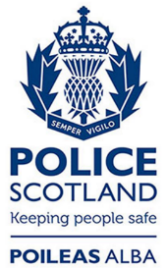 Freedom of Information ResponseOur reference:  FOI 24-0920Responded to:  25 April 20242021-2022FBO’s applied for FBO’s awarded 30149Area/Football ground Amount Excelsior, Airdrie 1New Bridge St, Ayr2Dens Park, Dundee1Tannadice, Dundee1Easter Road, Edinburgh 2MacLeod St, Edinburgh4Tynecastle1Buchannan St, Glasgow1Celtic Park6Central Station, Glasgow1Copland Rd, Glasgow1Easterhouse Railway Station2Forge Centre, Glasgow1George Sq1Ibrox13Maryhill Rd, Glasgow1Edward St, Motherwell1Firpark 1McDiarmid12022-2023FBO’s applied for FBO’s awarded 26043Area/Football ground Amount George St, Aberdeen 1Constitution St, Aberdeen1Pittodrie3Excelsior1Gayfield Park1Tannadice2Eastend Park1Easter Road4Elm Road1Tynecastle1Broomloan Rd, Glasgow1Celtic10Hampden3Hanningshaw St, Glasgow1Ibrox3Sommerville Dr, Glasgow3Union St, Glasgow1Whitby St, Motherwell1McDiarmid Park22023-2024FBO’s applied for FBO’s awarded 17811Area/Football ground Amount Tynecastle 1Falkirk 1Celtic 4Hampden1Ibrox3Firpark1